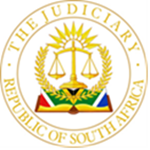 The following Directives apply in any virtual court hearing before Mudau J as from 12-19 August 2022Attention is drawn to the provisions of chapter 10.5 of the Gauteng Division Johannesburg Practice Manual dated October 2018 (‘the High Court Practice Manual’), and in particular paragraph 1 thereof which provides: ‘It is hereby emphasised that no person may film or electronically record judicial proceedings without the prior permission of the presiding Judge. The granting and the terms of any such permission is within the discretion of the presiding Judge…..’Attention is further drawn to the provisions of paragraph 299 of the 8 July 2022 Revised Consolidated Directive dealing with media access to virtual court hearings and which expressly provides that such Directive does not replace the provisions set out in the High Court Practice Manual unless a deviation is specified and then only for the duration of the national state of disaster.In order to ensure compliance with chapter 10.5 of the High Court Practice Manual during virtual hearings and to locate potential transgressors, any person to whom access is given to participate in a virtual hearing (or who is present at a virtual hearing) (‘the linked participant’) is: (a) to provide a list of all who are present with them during the virtual hearing; and, (b) the linked participant is to undertake not to record or to permit any other person to record any part of the proceedings without prior thereto obtaining the leave of the Judge in the manner prescribed in chapter 10.5 of the High Court Practice Manual.All matters urgent court roll will proceed via Microsoft Teams through the link provided on the court roll.Heads of argument and Practice Notes must have been uploaded no later than 11 August 2022 at 12h00. In terms of paragraph 18 of the Gauteng Division, Johannesburg Practice Manual dated October 2018, the relevant papers were to have been filed by 11 August 2022 at 12h00.Legal representatives are to access their Caselines files and/or ecourt to ensure that a complete set of papers have been uploaded. Documents must be uploaded in all matters to CaseLines or Court online. A matter which is non-compliant with this directive shall not be entertained. All non-compliant matters shall automatically be removed from the roll.Practitioners should undertake their requests for return dates, in particular return dates in Rule Nisi applications.Any removals must be communicated to the Judges secretary by email and a notice of removal must be uploaded on caselines.Parties must email the Judges’ Secretary a copy of the draft order sought to be made an order of Court with the details of the Legal Practitioner/Counsel moving the matter and same must be uploaded on Caselines.The court’s citation on the draft order must read: “Gauteng Division, Johannesburg”.Practice Notes and draft orders (in Word format) and or any Settlement agreements with any annexures that are referred to in the draft order must be uploaded onto Court Online or Caselines and emailed to MZikalala@judiciary.org.za no later than Friday 12 August 2022 at 13h30, save as permitted in the Revised Practice Directive of the Deputy Judge President dated 8 July 2022.Please Note: Service of process must comply with the Rules of Court.